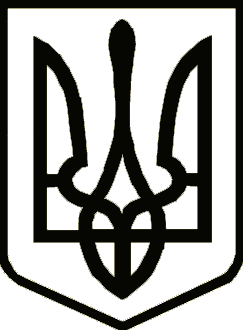       Україна                          НОСІВСЬКА  МІСЬКА РАДА
Носівського району ЧЕРНІГІВСЬКОЇ  ОБЛАСТІ                                                                                    ПРОЕКТР І Ш Е Н Н Я(тридцята сесія сьомого скликання)12 грудня 2017 року                     м.Носівка                                    №25/30/VІІПро затвердження звіту з експертної грошової оцінки та продаж земельної ділянки Кирилову А.О.           Відповідно до статті 26 Закону  України «Про місцеве  самоврядування в Україні», статтей 12, 128 Земельного кодексу України, Закону України “Про оцінку земель”, Постанови Кабінету Міністрів України № 381 від 22.04.2009р.  розглянувши заяву Кирилова Анатолія Олександровича та звіт про експертну грошову оцінку земельної ділянки, Рецензію на звіт від 14.10.2017 року та ознайомившись з висновком оцінювача про вартість земельної ділянки для розміщення та експлуатації основних, підсобних і допоміжних будівель та споруд підприємств переробної, машинобудівної та іншої промисловості, міська рада вирішила:Затвердити   звіт   про   експертну  грошову  оцінку   земельної  ділянки для розміщення та експлуатації основних, підсобних і допоміжних будівель та споруд підприємств переробної, машинобудівної та іншої промисловості площею 0.4445га, що знаходиться за адресою: м. Носівка, вул. Київська, 6 вартість якої становить 116770,00 (сто шістнадцять тисяч сімсот сімдесят) гривень відповідно з Висновком експертизи про вартість об’єкту оцінки від 28.09.2017 року та зробленої на звіт Рецензії від 14.10.2017р.	2. Продати земельну ділянку Кирилову Анатолію Олександровичу площею  по вулиці Київська, 6 для розміщення та експлуатації основних, підсобних і допоміжних будівель та споруд підприємств переробної, машинобудівної промисловості.	3.Кошти від продажу  земельної ділянки несільськогосподарського призначення, що перебуває у державній або комунальній власності вносяться на  рахунок №31514941700645, код ЄДРПОУ 37382880, одержувач УК у Носівському  районі м. Носівка, 33010100, МФО 853592 в ГУ ДКСУ в Чернігівській області на спеціальний рахунок міської ради.Встановити,   що  право  на  земельну ділянку  у  набувача  (покупця)   є обмеженим, тобто до виконання усіх умов договору купівлі-продажу набувач не має права на її відчуження. Орендна плата вноситься до повної сплати вартості земельної ділянки.5. Доручити міському голові Ігнатченку Володимиру   Миколайовичу укласти від імені міської ради договір купівлі-продажу земельної ділянки зазначеної в п. 2 даного рішення, а також сформувати інші необхідні для вчинення цієї угоди документи.Контроль   за   виконанням   рішення   покласти  на    постійні   комісії з питань земельних відносин та охорони навколишнього природного середовища та з питань соціально-економічного розвитку міста, бюджету, фінансів та підприємництва.Міський голова					             		  В.М. Ігнатченко